EuropeAid. Development Education Awareness RaisingProjekts „Globālās izglītības sabiedrības veidošana”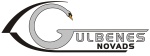 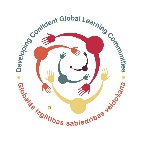 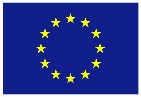 Līguma Nr.DCI-NSAED/2012/287-929Šis projekts tiek finansēts ar Eiropas Savienības atbalstuJa pasaulē būtu 100 cilvēkiIevieto trūkstošos skaitļus! Viņu vidū būtu26 	bērni (vecumā līdz 14 gadiem)...	pieaugušie (15 - 64 gadi)8 	65 gadus veci un vecākiViņi būtu no 61	no Āzijas...	no Āfrikas11	no Eiropas9 	no Latīņamerikas un Karību reģiona5	no ZiemeļamerikasViņu reliģiskie uzskati būtu	33	kristieši...	musulmaņi13 	hinduisti6 	budisti11 	praktizē citas reliģijasViņu dzimtā valoda būtu 12 	ķīniešu5 	spāņu...	angļu3 	arābu2 	krievuViņu lasīt un rakstītprasme būtu12 	neprastu lasīt un rakstītViņu seksuālā orientācija būtu89	heteroseksuāļi 	11 	homoseksuāliViņiem būtu pieejama nauda48 	iztiktu ar mazāk nekā 2 $ dienā80 	iztiktu ar mazāk nekā 10 $ dienāViņi lietotu tehnoloģijas75	telefonu lietotāji...	ir interneta pieslēgums12 	ir datorsDati no : http://www.100people.org/Video The Miniature Earth . 2010 edition. Pieejams:  https://www.youtube.com/watch?v=i4639vev1Rw58211374